Детско-литературная игра «Что? Где? Когда?» - 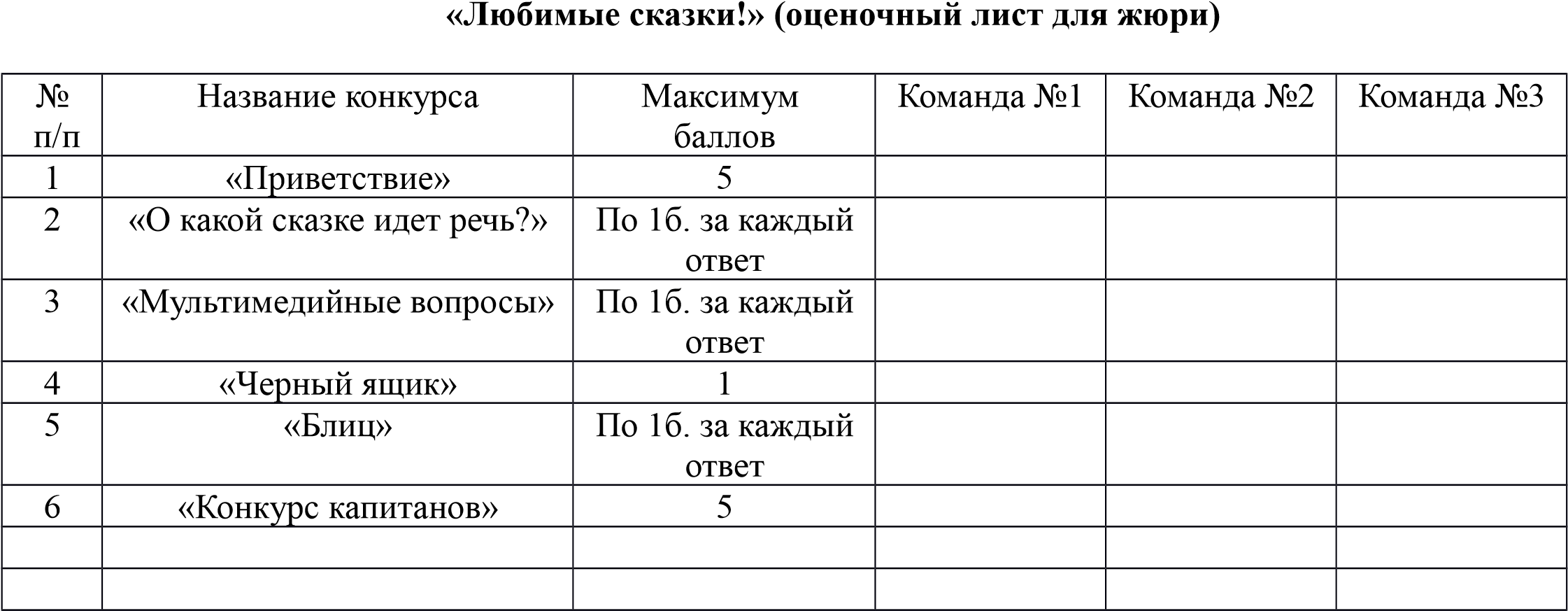 